元 培 醫 事 科 技 大 學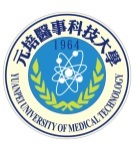 107學年度外國學生申請入學招生簡章Yuanpei University of Medical TechnologyAdmission InstructionsForInternational StudentsAcademic Year 2018~2019Address：No. 306 Yuanpei Street Hsinchu 30015 Taiwan, R.O.C.Website：http://www.ypu.edu.tw Tel：+886-3-6102308Fax：+886-3-6102214Email：yehls@mail.ypu.edu.tw 申請時程Timetable for Admission Application秋季班 (2018年9月入學)Fall semester (Enroll in September 2018)2.春季班 (2019年2月入學)Spring semester (Enroll in February 2019)目錄∕Contents附表一  申請表 Attachment 1   Application Form 附表二  切結書 Attachment 2   Affidavit 附表三  讀書計畫Attachment 3   Study Plan附表四  推薦書Attachment 4   Recommendation Form附表五  繳交資料檢核表Attachment 5   Application Materials Checklist元培醫事科技大學 107 學年度外國學生申請入學招生簡章  Yuanpei University of Medical TechnologyAdmission Application Handbook for International StudentsAcademic Year 2018~2019一、簡介∕Introduction元培醫事科技大學位於新竹市香山區，為培育醫事技術專才歷史最悠久之技職高等學府。學校環境幽美、青山環繞，鄰近新竹科學園區，兼具市區交通之便，提供學子最優良的學習環境。元培秉持創校人蔡炳坤先生的創校理念，以培養生醫科技、健康管理與醫療福祉產業之專業技術人才為目標，共設立9個碩士班、16個系、5個學位學程，分屬於醫護、健康、福祉產業3個學院。學校教學設備及實驗室多元而充足，並設有資訊中心、通識教育中心及光宇藝術中心等單位，圖書資訊暨生物技術大樓更擁有一流的圖書資訊設備及豐富的軟硬體設施、健身運動設施；多元優質教學結合產業策略聯盟，與超過30家大型醫院及五星級飯店建教合作，提供學生實習最佳環境。元培提供校園E化、人文、科技、書海的多元學習環境，就讀元培讓您在日新月異的時代中掌握產業脈動，蘊含更豐厚而獨具的競爭實力。Yuanpei University of Medical Technology is located in Shianshan, Hsinchu, a city with a high technology science park, known as the Silicon Valley of Taiwan. The mission of Yuanpei University of Medical Technology is to pursue academic excellence in both technological fields and medical care. With keen insight and strong determination, Mr. Tsai Pin-Kung, the school founder and a specialist in radiology, was able to establish the first medical junior college in this country. Yuanpei University of Medical Technology offers 3 colleges (College of Medical Technology and Nursing, College of Health Sciences; College of Well-Being Industry) with 9 graduate programs and 21 undergraduate programs. Giving top priority to students in the areas of teaching and counseling, Yuanpei emphasizes education in both creativity and ethics. Yuanpei provides a General Education Center, the Guangyu Art Center and an Information center to assist students at all times. Yuanpei also has an outstanding library system as well as a gymnasium. In addition, Yuanpei University of Medical Technology has established a cooperative work experience education program with over 30 hospitals and 5-star hotels. Students will have plentiful practical training experiences during their study. By bringing E-campus, cultural and technological learning environments together, Yuanpei University of Medical Technology hopes to prepare students well and enhance their competitive power in their future careers. 元培醫事科技大學現有系所整合為三個學院，合計共16系、5個學位學程、9碩士班：醫護學院：醫學影像暨放射技術系(碩士班)、醫學檢驗生物技術系(碩士班)、醫務管理系(碩士班)、護理系、生物醫學工程系(福祉科技與醫學工程碩士班) 、視光系、高齡福祉事業管理學士學位學程、寵物保健學士學位學程。健康學院：環境工程衛生系(碩士班)、食品科學系(碩士班)、餐飲管理系、生物科技暨製藥技術系(碩士班)、健康休閒管理系。福祉產業學院：資訊管理系(數位創新管理碩士班)、企業管理系(碩士班)、行動科技應用系、應用外語系、觀光與休閒管理系、國際健康行銷管理學士學位學程、網路與數位媒體應用學士學位學程、會展暨文創事業管理學士學位學程。Yuanpei University of Medical Technology has 16 departments in three colleges and offers 21 undergraduate and 9 master programs:1. College of Medical Technology and Nursing：  （1）Department of Medical Imaging and Radiological Technology（2）Department of Medical Laboratory Science and Biotechnology（3）Department of Healthcare Management（4）Department of Nursing（5）Department of Biomedical Engineering（6）Department of Optometry （7）Bachelor Degree Program of Golden-Ager and Well-being Industry Management（8）Bachelor Degree Program of Pet Healthcare2. College of Health Sciences：（1）Department of Environmental Engineering and Health（2）Department of Food Science（3）Department of Food and Beverage Management（4）Department of Biotechnology and Pharmaceutical Technology（5）Department of Health and Leisure Management3. College of Well-Being Industry：  （1）Department of Information Management（2）Department of Business Administration（3）Department of Applied Mobile Technology （4）Department of Applied Foreign Languages（5）Department of Tourism and Leisure Management（6）Bachelor Degree Program of International Health Marketing （7）Bachelor Degree Program of Applied Digital Media and Networks（8）Bachelor Degree Program of MICE & Culture Creative Industry Management二、申請資格∕Eligibility1. 符合以下列資格者，得以國外學生身分申請入學：International students who meet the following regulations can apply for admission: (1)具外國國籍且未曾具有中華民國國籍，於申請時不具僑生身分者：An individual of foreign nationality, who has never held the nationality of theRepublic of China (R.O.C.) and does not possess overseas Chinese student status at the time of application; (2)具外國學籍，於申請時已連續居留海外6年以上(計算至2018年8月1日)並符合下列規定者：An individual of foreign nationality, who has stayed overseas continuously for no less than 6 years (up to August 1,2018), and also fulfills the following requirements:a.申請時兼具中華民國國籍者，應自始在臺未設有戶籍：Individuals holding both foreign and R.O.C. nationalities but have never been part of a registered household in Taiwan.b.申請前兼具中華民國國籍者，於申請時已不具中華民國國籍者，應自內政部許可喪失中華民國國籍之日起至申請時(計算至2018年8月1日)已滿8年：    Individuals holding foreign nationality who once held R.O.C. nationality but have not been part of a registered household as determined by the Ministry of Interior for at least 8 years (up to August 1, 2018).c.前二款均未曾以僑生身分在臺就學，且未於當學年度接受海外聯合招生委員會分發：Regarding individuals mentioned in the preceding 2 subparagraphs, they must not have studied in Taiwan as an overseas Chinese student nor received placement permission during the same year of the application by the University Entrance Committee for Overseas Chinese Students.依教育合作協議，由外國政府、機構或學校遴薦來臺就學之外國國民，其自始未曾在臺設有戶籍者，經主管教育行政機關核准，得不受前二項規定之限制。According to the Education Cooperation Framework Agreement, a foreign national who was selected by a foreign government, organization, or school, and has never held a household registration from the time of their birth is not subject to the limitations as prescribed in the preceding 2 subparagraphs after receiving the approval from the authorized educational government agencies.(3)具外國國籍，兼具香港或澳門永久居留資格，且未曾在臺設有戶籍，申請時於香港、澳門或海外連續居留滿六年以上者。An applicant of foreign nationality, concurrently holding a permanent residence status in Hong Kong or Macao, having no history of a household registration record in Taiwan and, at the time of application, has resided in Hong Kong, Macao, or another foreign country for no less than 6 years is qualified to apply for admission under these regulations.(4)曾為大陸地區人民具外國國籍且未曾在臺設有戶籍，申請時已連續居留海外六年以上者。
An applicant being a former citizen of Mainland China and holding a foreign nationality, having no history of household registration record in Taiwan, and at the time of application, has resided overseas continuously for no less than 6 years is qualified to apply for admission under these regulations.第(2)、(3)、(4)項所稱海外，指大陸地區、香港及澳門以外之國家或地區；所稱連續居留，指外國學生每曆年在國內停留期間未逾一百二十日。但符合下列情形之一且具相關證明文件者，不在此限；其在國內停留期間，不併入海外居留期間計算：The term “overseas” as prescribed in Paragraph 2、3、4 is limited to countries or regions other than Mainland China, Hong Kong and Macau. The term “reside overseas continuously” means that an individual may stay in Taiwan for no more than a total of 120 days per calendar year. The only exceptions to this method of calculation are for those who fulfill one of the following requirements with written supportive proof:(Ⅰ)就讀僑務主管機關舉辦之海外青年技術訓練班或教育部認定之技術訓練專班。Having attended overseas youth training courses organized by the Overseas Compatriot Affairs Council or technique training classes accredited by the Ministry of Education;(Ⅱ)就讀教育部核准得招收外國學生之各大專校院華語文中心，合計未滿二年。Having attended a Mandarin Chinese language center at a university/college of which foreign student recruitment is approved by the Ministry of Education, and to which the total length of stay is less than 2 years;(Ⅲ)交換學生，其交換期間合計未滿二年。Exchange students, whose length of total exchange is less than 2 years; or (Ⅳ)經中央目的事業主管機關許可來臺實習，實習期間合計未滿二年。An Internship in Taiwan which has been approved by an authorized central government agency, to which the total length of stay is less than 2 years.除上述之報考資格外，申請學士班者須具高中學歷、申請碩士班者須具學士學位或具有與我國學制相當之同等學力資格，且申請人畢業學校須為我國教育部認可或當地國政府權責機關或專業評鑑團體認可，符合教育部「大學辦理國外學歷採認辦法」規定之學校或我國政府立案之學校。(教育部認可學校，請參考教育部國際文教處網站「外國大學參考名冊」)Applicants with a high school diploma are eligible to apply for undergraduate study. Applicants with a bachelor’s degree are eligible to apply for graduate study in master’s programs at Yuanpei University of Medical Technology. Applicants’ academic statements should be approved by the Ministry of Education of the R.O.C. as well as in accordance with the rules of Foreign Degrees Authentication promulgated by the Ministry of Education. Otherwise, the application will not be accepted. (Please refer to the website http://www.edu.tw/bicer/.)畢業年級相當於臺灣高級中等學校二年級或香港、澳門地區同級同類學校畢業生得申請本校學士班，並應在規定之修業期限內增加其應修畢業學分數12學分。Those having completed study at an equivalent foreign or Hong Kong/Macau high school which is equal to senior high school in Taiwan may apply to the undergraduate program at Yuanpei University of Medical Technology and the University shall increase their graduation requirements by 12 credits.107學年度申請至本校秋季班就讀之外國學生申請日期自2018年5月22日起，應備文件及相關規定應以中華民國教育部網站公布之最新「外國學生來臺就學辦法」之規定為準，進一步訊息請隨時查閱教育部網站(http://english.moe.gov.tw/content.asp?CuItem=7996)及本校網站。申請資格係依據教育部「外國學生來臺就學辦法」之規定，辦法若經修正，將以教育部公布為準。   Application for fall 2018 starts from May 22th, 2018. Applicants should follow the “Regulations Regarding International Students Undertaking Studies in Taiwan” posted on the website of the Ministry of Education (MOE), R.O.C. and submit all required documents. Please refer to the MOE website at http://english.moe.gov.tw/content.asp?CuItem=7996 as well as Yuanpei University of Medical Technology’s website for further information. If the MOE regulations are revised, the latest MOE regulations shall be enforced. 三、申請期限∕Application Deadline1.秋季班：2018年5月22日至7月2日止(2018年9月入學)Fall semester：Application starts from May 22 to July 2, 2018 (enroll in September 2018)2.春季班：2018年10月11日至11月16日（2019年2月入學）Spring semester：Application starts from October 11 to November 17, 2018 (enroll in February 2019)四、申請方式∕Submission of Application      採通訊報名∕All required documents should be submitted by registered mail before the application deadline.申請文件請郵寄至：   	30015 新竹市元培街306號   	元培醫事科技大學教務處註冊組收(信封上請註明「外國學生申請入學」)   	Mail to:Registration Division, Office of Academic AffairsYuanpei University of Medical TechnologyNo. 306 Yanpei Street
Hsinchu, 30015
Taiwan, R.O.C.*Mark “Application for International Students Admission” on the envelope.五、申請應繳交資料∕Application Requirements1. 入學申請表(附貼二吋半身脫帽照片)。 Application form (with a 2-inch photograph attached, the photograph should be taken in the past 6 months).   2. 經我國駐外使領館、代表處、辦事處或其他經外交部授權機構（以下簡稱駐外館處）驗證，或由原修業學校提出（密封逕寄本校）之外國學校最高學歷或同等學力證明文件及歷年成績單(中、英文以外之語文，應附中文或英文譯本) 。Official photocopy of the diploma / issued certificate and official transcripts of all years; or Chinese translation of the diploma and transcripts of all years. The photocopy must be authenticated by an overseas agency of the Republic of China (Taiwan). Applicants’ academic certifications can be sealed and mailed directly to Yuanpei University of Medical Technology by their previous school.a.大陸地區學歷：應依大陸地區學歷採認辦法規定辦理。Academic credentials from Mainland China: The Regulations Governing the Accreditation of Schools in Mainland China shall apply.b.香港或澳門學歷：應依香港澳門學歷檢覈及採認辦法規定辦理。Academic credentials from Hong Kong or Macao: Academic Credential Verification and Accreditation Methods adopted in Hong Kong and Macao shall apply. c.其他地區學歷：Academic credentials from other areas:(a)海外臺灣學校及大陸地區臺商學校之學歷同我國同級學校學歷。Academic credentials earned at overseas Taiwan schools or Taiwan schools in Mainland China shall be regarded as the same as those at domestic schools with equivalent levels.(b)前二目以外之國外地區學歷，應依大學辦理國外學歷採認辦法規定辦理。但設校或分校於大陸地區之外國學校學歷，應經大陸地區公證處公證，並經行政院設立或指定之機構或委託之民間團體驗證。Academic credentials referred to the preceding 2 items shall be subject to the Regulations Regarding the Assessment and Recognition of Foreign Academic Credentials for Institutions of Higher Education. However, academic credentials earned from institutes or branches established in Mainland China by foreign schools shall require public notarization in Mainland China and be verified and examined by an institute established or appointed by, or through a private agency commissioned by the Executive Yuan.   3. 推薦書二份(限申請碩士班)。	 Two Letters of Recommendation in sealed envelopes(only for Master’s degree applicants).    4. 讀書計畫一份(含學習動機、期限及未來展望)。 Study plan (Including study plan and future goals).   5. 切結書。 Affidavit.   6. 經金融機構驗證具備足夠在台就學第一年之財力證明書 (若文件為中華民國(台灣)機關行號所具，則免驗證)。Financial statements showing sufficient funds to cover the applicant’s first year of study in Taiwan. The financial statement must be authenticated by an overseas mission of the Republic of China (Taiwan).7. 申請費新台幣1,500元或美金50元整，如由國外銀行電匯入本校帳戶，請檢附銀行電匯收據影本一份。 Application fee is NT$1,500 or US$50 and non-refundable. Applicants can do a money order or international wire. If the fee is paid by telex transfer, applicants need to submit a copy of the bank transfer receipt along with the application. The banking information is as follows:     （1）銀行名稱：第一商業銀行東門分行    Name of the Bank：First Commercial Bank, Tung-Men Branch    （2）銀行地址：新竹市東門街216號    Bank Address：No. 216, Tung-Men Street, Hsinchu, Taiwan, R.O.C. 30041    （3）戶名：光宇學校財團法人元培醫事科技大學    Account：Yuanpei University of Medical Technology    （4）帳號：302-10-028701    Account number：302-10-028701     （5）SWIFT：FCBKTWTP       註：申請費一經繳納，概不退還           Note: Application fee is non-refundable8. 護照影印本或其他國籍證明文件。A copy of the passport or other identification document for the verification of nationality.9. 其他各系(所)要求文件Other materials if required by the department (graduate institute).   10. 健保費Health insurance fee.六、其他申請注意事項∕Important Notes for Applicants   1.報名大學部者須具有相當於中華民國高級中學授予之畢業證書，報名碩士班者須有相當於中華民國大學校院授予之畢業證書。     Applicants for undergraduate programs should have certificates indicating that their received education is equivalent to that of R.O.C. senior high school graduates; applicants for graduate programs should have certificates indicating their received education is equivalent to that of R.O.C. college/university graduates.   2.如因表件不全、資格不符或逾期而延誤報名者，概由考生自行負責；報名繳交之報名資料、證件影本，一經繳交後，不得要求更改，並一概不予退還。     Yuanpei University of Medical Technology is not responsible for late applications, incomplete materials, or insufficient proof of qualifications. No request for return or alteration of submitted application materials, or photocopies of certificates, will be honored.   3.如經本校錄取，但無法取得我國外交部核發之學生簽證者，不得辦理註冊入學。     Applicants who have received admission to Yuanpei University of Medical Technology without a student visa issued by Ministry of Foreign Affairs of the Republic of China (Taiwan) will not be allowed to register.    4.如經註冊入學後，於就學期間許可在臺初設戶籍登記、戶籍遷入登記、歸化或回復中華民國國籍，即喪失外國學生身分，予以退學。     Applicants who apply for Taiwan residence or R.O.C. citizenship will lose their international student status and will be deprived of their recognized status as a student of Yuanpei University of Medical Technology.   5.本簡章若有未盡事宜，依相關法令規定及本校招生委員會決議辦理。If any issues should arise that have not been mentioned in this handbook, they will be discussed and followed up on by the Yuanpei University of Medical Technology Admission Committee.   6.本簡章中英文版本如有出入時，以中文版為準。     If there are any discrepancies between the English and Chinese versions, the Chinese version applies.   7.申請以一系(碩士班)為限。An application is allowed for admission to one degree program only.8.外國學生於申請時無須繳交健康檢查報告，經接獲本校錄取通知後，請依據「入出國及移民法」及「外國人停留居留及永久居留辦法」規定，於註冊時繳交外國人士健康檢查證明應檢查項目表，及本校新生入學體檢報告。(1)外國人士健康檢查證明應檢查項目表，應於入境前於當地醫院進行檢查，檢查表需經駐外辦事處簽可。(2)本校新生入學體檢報告，規定檢查項目均應辦理檢查不可缺漏，錄取生可選擇於外國當地醫院進行檢查並經我國駐外館處驗證或於註冊時繳交基本體檢費新台幣1200元，委託本校於入學後辦理體檢。(3)上述健康檢查報告必須是6個月內之體檢報告方為有效。(4)其他有關健康檢查事宜，請洽詢本校健康管理中心王小姐，聯絡電話：+886-3-6102249。International students do not have to attach their health certificate when applying to Yuanpei University of Medical Technology. Once admitted, students should follow “The Immigration Act” as well as the “Regulations Governing Visiting, Residency and Permanent Residence of Aliens” and submit their health certificate at the time of enrollment. In addition, they must complete Yuanpei University of Medical Technology’s medical check-up form for new students and submit it with the registration form. Health certificate should be completed before students arrive in Taiwan. The health report must be verified by an overseas agency of the Republic of China (Taiwan).All items listed in the Yuanpei University of Medical Technology medical check-up form must be covered. Admitted students can either take the medical examination at local hospitals and have the report verified by an overseas agency of the R.O.C. (Taiwan) or submit NT$1,200 at the time of enrollment and have it done at Yuanpei University of Medical Technology.All medical reports must be done within 6 months of submission to be considered valid.For further information, please contact Ms. Wang at +886-3-6102249 at the Health Center of Yuanpei University of Medical Technology.※註：經檢查或檢驗人類免疫缺乏病毒抗體之檢驗報告結果呈陽性反應者，申請人不得入學。就學期間發現檢驗人類免疫缺乏病毒抗體之檢驗報告結果呈陽性反應者，依據法令應通知外交部或內政部撤銷或廢止其簽證或停留、居留許可並令其出國（境）。P.S.: A positive result of examination or testing report for HIV antibodies will result in the denial of acceptance. During the pursuit of a degree, if a student is certified as a HIV-positive, by law, the university shall notify the Ministry of Foreign Affairs or the Ministry of the Interior to revoke or annul his/her visas or permits of stay or residence, and order him/her to be deported.9.學生於註冊時，應檢附於國外投保自入境當日起至少六個月，並經駐外館處認證且得於中華民國(台灣)使用之健康保險。(國際學生在台滿六個月後可加入全民健保)International students should purchase their own health insurance for the first six months of their stay in Taiwan until they are eligible for the National Health Insurance program. Insurance purchased overseas should be verified by an Overseas Mission of the Republic of China (Taiwan) in their country of origin.10.報名時繳交之「畢業證書」，除海外臺灣學校及華僑學校所發者外，應依教育部「國外學歷查證認定作業要點」規定辦理。The diploma submitted for application review shall be authenticated by the Ministry of Education, excluding diplomas issued by overseas Taiwanese or overseas Chinese schools.11.外國學生經入學學校以操行、學業成績不及格或因犯刑事案件經判刑確定致遭退學者，不得再依本規定申請入學。如有違反，經查證屬實者，撤銷其所獲准之入學資格或開除學籍。International students who are dismissed from schools after admission due to behavior issues, poor academic performance or a conviction under the Criminal Law may thereafter not apply for admission under this regulation. If found violating this provision and proven guilty, then the student admission shall be revoked.  12. 須辦理變更簽證者，請逕洽詢外交部領事事務局 (台北市濟南路一段2-2號3-5樓，聯絡電話：＋886-2-23432888轉6) 及新竹市警察局外事課 (新竹市中山路1號，聯絡電話：＋886-3-5242103)。For changing visa status, please contact the following offices: (1) Bureau of Consular Affairs, Ministry of Foreign Affairs (3, No. 2-2, Sec. 1, Jinan Rd., Taipei City 100, Taiwan (R.O.C.). TEL: +886-2-23432888 ext. 6)(2) Hsinchu City Police Bureau (No. 1, Jhongshan Rd., Hsinchu City TEL: +886-3-5242103)  13. 已報名或錄取之學生，如經發現申請資格不符規定或所繳交之證件有變造、偽造假借、冒用等不實情事者，未入學前即取消錄取資格；已入學者開除學籍，亦不發給任何學歷證明；如將來在本校畢業後始發現者，除勒令繳銷其學位證書外，並公告取消其畢業資格。Once admitted, violations of the general academic honor code or forged documents will result in immediate cancellation of the applicant’s admission and revocation of student status at Yuanpei University of Medical Technology. No academic certificate will be given.14. 學士班課程皆以華文授課，申請人應具備華語文聽、說、讀、寫能力，學士班錄取生應於抵達學校後開學前參加本校通識中心舉辦之「華語文能力測驗」，語文能力較差無法隨班聽課者，須另行至本校通識中心修讀華語文課程。Undergraduate courses are instructed in mandarin Chinese. Applicants should possess adequate listening, reading, speaking and writing proficiency in mandarin Chinese at a level necessary for university academic pursuits. All accepted undergraduates are required to take a Chinese language proficiency test before enrollment in Chinese language courses at the Center for General Education, Yuanpei University of Medical Technology.七、招生系所及招生名額∕Academic Programs and Admission Quota1. 招生名額∕Admission Quota招生系所/Academic Programs3. 有關課程等相關問題，請逕洽各系所，本校國際交流暨合作中心電話號碼:+886-3-6102308。For further enquiries about the curriculum of particular programs, please contact the specific department(s) or call Yuanpei University of Medical Technology International Exchange and Cooperation Center at 886-3-6102308. 八、獎學金∕Scholarship and Financial Aid外國學生得於入境前向中華民國(台灣)駐外單位或代表處申請政府核發之「台灣獎學金」，有關台灣獎學金訊息請參考教育部相關網頁 (例如：http://english.moe.gov.tw/ct.asp?xItem=551&CtNode=10632&mp=1)。未獲得「台灣獎學金」之申請人，如有財務需要，得於申請入學之同時，申請元培醫事科技大學外國學生獎學金。有關外國學生獎學金依本校「外國學生獎助學金辦法」規定辦理，若有任何疑問事宜，請洽詢本校學務處課外活動組唐先生，聯絡電話：+886-3-6102239。 International students may apply for a Taiwan Scholarship provided by the R.O.C. government through a Taiwan Overseas Mission before they arrive in Taiwan. For further information, please refer to one of the websites for the Taiwan Scholarship of the MOE（for example,http://english.moe.gov.tw/ct.asp?xItem=551&CtNode=10632&mp=1). Students who haven’t received the “Taiwan Scholarship” may apply for financial aid provided by Yuanpei University of Medical Technology along with their application for admission. Regarding financial aid from Yuanpei, international students should follow Yuanpei’s “Scholarship Application Regulations for International Students.” For further information, please contact Yuanpei’s Office of Student Affairs at 886-3-6102239.九、報到∕Enrollment for new students   1. 錄取生應依入學通知書之規定辦理報到註冊手續，並繳驗護照、畢業證書或同等學力證明文件及成績單，始得註冊入學。逾期未報到註冊者，取消入學資格。For registration, all admitted students should follow Yuanpei University of Medical Technology’s registration rules. Passport information, diploma or equivalent certificates, and transcript copies, officially verified/sealed by the Republic of China (Taiwan) should be submitted to Yuanpei University of Medical Technology Registration office by the registration date. Applicants who do not finish registration by the assigned date will lose their Yuanpei University of Medical Technology student status.2. 經錄取學生註冊入學後，其學分抵免悉依本校「學生抵免學分辦法」辦理。After registration, verification of transfer credits from other colleges/universities shall be ruled upon by the university’s credit-transfer regulations.十、學雜費標準∕Tuition and Miscellaneous Fees本校學雜費收費標準尚未定案，僅提供106學年度學雜費收費標準 (如下表) 作參考 (每一學年分二學期)。Listed below are actual figures for one semester, as per academic year 2017.
(Note: There are two semesters in an academic year).備註：學雜費不含電腦及網路資源使用費、平安保險費。Note:The student is responsible for payment of the remaining fees not covered by the waiver. (Such as student insurance, health insurance, housing, internet user fee, etc.)十一、住宿與生活費∕Housing and Living Expenses 1. 標準宿舍房間為2人一間或單人房。 Dormitory: Standard rooms are double rooms, while single rooms are also available.  2. 生活費一個月約需新台幣5,000~6,000元。 Living expenses range from NT$5,000 to NT$6,000 per month.106學年度住宿費用估計∕Estimated Housing and Living Expenses in 2017-2018每學期住宿費用(以106學年度第1學期為例)Housing and Living Expenses (Based on figures for the first semester of academic year 2017)註：1. 學生進住及搬離宿舍的時間均依照學校行事曆之時程。校外住宿通常以六個月為期。2. 個人生活費用不包括衣服、娛樂、旅行及交通等費用。上述費用的估計以106學年度（2016-2017）進行評估，107學年度（2018-2019）的費用也許稍有不同，視個人的花費差異而定。Note：1. The duration of the dormitory stay is determined based on the academic calendar of the University. Off-campus living is not provided or managed by the University and it is normally on a six-month contract basis.2. The living expenses mentioned above do not include clothing, entertainment, travels and transportation fees. The estimation is based on the academic year of 2016-2017. The costs are expected to vary in 2017-2018, depending on the life style of each individual student.十二、保險/Insurance1.學生於註冊時，應檢附於國外投保自入境當日起至少六個月，並經駐外館處認證且得於臺灣使用之健康保險。International students should purchase their own health insurance (for the first six months of their stay in Taiwan).Overseas insurance should be certified by a Taiwan overseas representative office in the student’s home country or the nearest Taiwan overseas representative office.2.國際學生在臺領獲居留證後並連續居住滿六個月，始可加入全民健保。In order to be eligible for enrollment in the National Health Insurance Program, international students have to get an Alien Residence Certificate and then live in Taiwan continuously for six months.附表一  申請表請貼上最近2吋照片Attach recent photohere (Approx. size:1"×2")Attachment 1：   Application Form         元培醫事科技大學入學申請表               Application Form for Admission              To Yuanpei University of Medical Technology填寫前請先閱讀申請人注意事項∕Read instructions prior to filling out this form.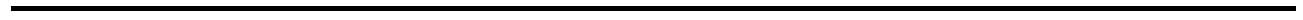 擬申請就讀系所及學位∕Intended program and degree of study姓名     （中文）                     （英文）Full Name（in Chinese）               （in English）                                                                              (First)           (Middle)           (Last )出生地點                            出生日期Place of Birth                         Date of Birth            /           /                                                             (month)      (day)       (year)性別               國籍　　                       護照號碼Gender            Nationality                      Passport No.                            永久住址　　　　                                                               Home Address                                                                           郵寄住址　　                                               聯絡電話Mailing Address                                              Telephone                   電子信箱　　                                               手機E-mail Address                                               Mobile Phone                        在中華民國(臺灣)聯絡人                                        Contact Person in the Republic of China (Taiwan)                                               在中華民國(臺灣)聯絡電話 Contact Phone Number in the Republic of China (Taiwan)                                                   在中華民國(臺灣)通訊處                                                                  Mailing Address in the Republic of China (Taiwan)                                              監護人姓名及住址 Name and Address of parent/ legal guardian                                                     ………………………………………………………………………………………………父親姓名                            國籍                     出生地點Father’s Name                      Nationality                Place of Birth                 住址                                                            聯絡電話Address                                          　        Telephone                    母親姓名                            國籍                     出生地點Mother’s Name                     Nationality                Place of Birth                 住址                                                            聯絡電話Address                                        　          Telephone                    敘明在台研習期間各項費用來源What are your major financial resources during your study at Yuanpei University of Medical Technology?□個人儲蓄 Personal Savings		□獎學金 Scholarship□父母供給 Parental Support		□其他Other__________________________健康情形Health condition	□佳(good)	□尚可(average)	□差(poor)如有疾病或缺陷請敘明。 If you have any major health problem or physical disability, please describe it.曾學習中文幾年?How long have you studied Chinese?                                                                                         中國語文程度 Chinese proficiency level：是否參加過中文語文能力測驗？何種測驗？級數？Have you taken any Chinese language test? 	□ Yes	□ NoWhat kind of test? ____________________________________    Date Taken：___________Grade/Level ?________________________教育背景Summary of educational experienceList in chronological order each high school/university attended. Official transcripts are required.以上資料確由本人填寫，並經詳細檢查，保證正確無誤。I have reviewed the information provided above and hereby declare it true to the limit of my knowledge.申請人簽名                                       日期（month） （day） （year） Signature of the Applicant                            Date       ∕        ∕ 附表二  切結書 Attachment 2：   Affidavit    ◇元培醫事科技大學外國學生切結書Affidavit◇上述所陳之任一事項同意授權 貴校查證，如有不實或不符規定等情事，於入學後經查證屬實者，本人願意接受 貴校註銷學籍處分，絕無異議。I authorize Yuanpei University of Medical Technology to verify the information provided above. If any thereof is found to be false after admission, I have no objection to being deprived of registered student status.申請人簽名                                       日期（month） （day） （year） Signature of the Applicant                            Date       ∕        ∕ 附表三  讀書計畫Attachment 3: Study Plan 讀書計畫 Study Plan 附表四  推薦書(限申請碩士班)Attachment 4: Recommendation Form(only for Master’s degree applicants)     外 國 學 生 申請 入 學 推 薦 書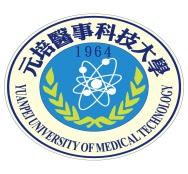 International Student Admissions Recommendation Form致推薦人 To the referee：被推薦人目前申請就讀元培醫事科技大學，感謝您撥冗填寫本推薦書，請詳實填寫，以利審核工作進行。This person is applying for admission to Yuanpei University of Medical Technology. We would appreciate receiving your opinions regarding this applicant. Please feel free to add pages to make additional comments. We sincerely thank you for your time and effort.被推薦人姓名/Name of Applicant：　　　　　　　　　　　　　　　　　　　　　1.您是何時認識被推薦人？你如何認識被推薦人？How long have you known the applicant? How do you know him/her?2.請敘述被推薦人的優缺點。What are the applicant’s strengths and weaknesses?3.其他推薦事項。Other recommendations：推薦人簽名Referee’s Signature：　　　　　　　　　職稱Position：　     　　　　      服務單位Institution：                            電話Tel/E-mail：           日期/Date：　　　　　　地址/Address：　　　　　　　　　　           　　　如果我們有其他問題，可否與您聯絡？May we contact you if we have additional questions? 是Yes   否No請將此表格放入信封，並於彌封處簽章。Please enclose this form in an envelope and sign your name over the flap of the sealed envelope.附表五  繳交資料檢核表Attachment 5: Application Materials Checklist 元培醫事科技大學外國學生申請入學檢核表Yuanpei University of Medical TechnologyAdmission Application Checklist for International Students繳交資料紀錄表(申請人務必在勾選欄打)Please fill out the form by checking applicable items.※ 請檢查以下文件連同申請書是否備齊無誤Please check the documents to be enclosed with your application form.日期Dates工作項目Events2018年5月22日至7月2日May 22~ July 2, 2018                     報名繳件Application Form Submission2018年7月17日July 17, 2018公告錄取名單Acceptance Posted on the Yuanpei University of Medical Technology Website2018年7月24日July 24, 2018寄發入學通知Acceptance Letters Sent to Applicants2018年9月(依行事曆公告)September 2018 (Please refer to the latest            school calendar)註冊入學Registration日期Dates工作項目Events2018年10月11日至11月16日October 11~ November 16, 2018                      報名繳件Application Form Submission2018年12月18日December 18, 2018公告錄取名單Acceptance Posted on the Yuanpei University of Medical Technology Website2018年12月25日December 25, 2018寄發入學通知Acceptance Letters Sent to Applicants2019年2月(依行事曆公告)February 2019 (Please refer to the latest       school calendar)註冊入學Registration一、簡介∕Introduction...................................................................................................4二、申請資格∕Eligibility..............................................................................................5三、申請期限∕Application Deadline............................................................................8四、申請方式∕Submission of Application....................................................................8五、申請應繳交資料∕Application Requirements……………….................................8六、其他申請注意事項∕Important Note for Applicants..............................................10七、招生系所及招生名額∕Academic Programs and Admission Quota……………...13八、獎學金∕Scholarship and Financial Aid…………………………………………...14九、報到∕Enrollment for new students..........................................................................14十、學雜費標準∕Tuition and Miscellaneous Fees........................................................15十一、住宿與生活費∕Housing and living expense.......................................................16十二、保險／Insurance...................................................................................................16學位Degree學士班Bachelor’s碩士班Master’s備註Note招生名額Admission Quota5013外籍生招生名額，依規定可視當學年度本國學生招生缺額調整。According to MOE Regulation, admission quota for international students can be incremented due to vacancy caused by native students’ admission in the current academic year.院別College系所別Department/Program 學士Bachelordegree碩士Masterdegree各系網址Website醫護學院College of Medical  Technology and Nursing醫學影像暨放射技術系Medical Imaging and Radiological Technology●●http://rad.ypu.edu.tw醫護學院College of Medical  Technology and Nursing醫學檢驗生物技術系Medical Laboratory Science and Biotechnology●●http://dmt.ypu.edu.tw醫護學院College of Medical  Technology and Nursing醫務管理系/學士班分組醫療產業管理組健康管理組Healthcare Management/Bachelor’s program are divided into 2 tracks of studies:(1) Medical Industry Management(2) Health Management●●http://hm.ypu.edu.tw醫護學院College of Medical  Technology and Nursing護理系Nursing●http://nurse.ypu.edu.tw醫護學院College of Medical  Technology and Nursing生物醫學工程系/福祉科技與醫學工程碩士班Biomedical Engineering /Master's Program in Wellbeing Technology and Engineering●●http://bme.ypu.edu.tw醫護學院College of Medical  Technology and Nursing視光系Optometry●http://op.ypu.edu.tw健康學院College of Health Sciences環境工程衛生系Environmental Engineering and Health●●http://ent.ypu.edu.tw健康學院College of Health Sciences食品科學系Food Science●●http://ypfood.ypu.edu.tw健康學院College of Health Sciences餐飲管理系Food and Beverage Management●http://fbm.ypu.edu.tw健康學院College of Health Sciences生物科技暨製藥技術系Biotechnology and Pharmaceutical Technology●●http://biotech.ypu.edu.tw健康學院College of Health Sciences健康休閒管理系/學士班分組運動休閒組健康保健組Health and Leisure Management/ Bachelor’s program are divided into 2 tracks of studies:(1) Exercise Leisure(2) Health Care●http://hl.ypu.edu.tw福祉產業學院College of Well-Being Industry資訊管理系Information Management●http://im.ypu.edu.tw福祉產業學院College of Well-Being Industry企業管理系/碩士班分組企業管理組視光產業組餐旅管理組Business Administration / Master’s program are divided into 3 tracks of studies:(1) Business Administration(2) Optometry Industry(3) Food and Beverage Management●●http://dba.ypu.edu.tw福祉產業學院College of Well-Being Industry行動科技應用系Applied Mobile Technology ●http://amt.ypu.edu.tw福祉產業學院College of Well-Being Industry應用外語系Applied Foreign Languages●http://dae.ypu.edu.tw院別College 系所別Department/Program學雜費Tuition &Incidental fees醫護學院College of Medical Technology and Nursing醫學影像暨放射技術系Medical Imaging and Radiological TechnologyNT$54,050醫護學院College of Medical Technology and Nursing醫學檢驗生物技術系Medical Laboratory Science and BiotechnologyNT$54,050醫護學院College of Medical Technology and Nursing醫務管理系Healthcare ManagementNT$51,020醫護學院College of Medical Technology and Nursing護理系NursingNT$54,050醫護學院College of Medical Technology and Nursing生物醫學工程系/福祉科技與醫學工程碩士班Biomedical Engineering/Master's Program in Wellbeing Technology and EngineeringNT$51,440醫護學院College of Medical Technology and Nursing視光系OptometryNT$54,050健康學院College of Health Sciences環境工程衛生系Environmental Engineering and HealthNT$54,050健康學院College of Health Sciences食品科學系Food ScienceNT$51,020健康學院College of Health Sciences餐飲管理系Food and Beverage ManagementNT$51,020健康學院College of Health Sciences生物科技暨製藥技術系 Biotechnology and Pharmaceutical TechnologyNT$54,050健康學院College of Health Sciences健康休閒管理系Health and Leisure ManagementNT$51,020福祉產業學院College of  Well-Being Industry資訊管理系Information ManagementNT$51,440福祉產業學院College of  Well-Being Industry企業管理系Business AdministrationNT$44,820福祉產業學院College of  Well-Being Industry行動科技應用系Applied Mobile Technology NT$51,440福祉產業學院College of  Well-Being Industry應用外語系Applied Foreign LanguagesNT$44,820項目∕Item新台幣∕NT $學校宿舍∕On-Campus DormitoryNT$13,900校外租屋∕Off-Campus Private Rental  NT$18,000 ~ 30,000生活費∕Living ExpensesNT$30,000 ~ 36,000學生團體保險費Student InsuranceNT $192/semester   (一學期)全民健康保險(入學後第七個月開始)National Health Insurance(starting from the seventh month of enrollment)NT $749/month   (一個月)系所∕Program秋季班(2018年9月入學)   Fall semester (entry in September , 2018)系所∕Program春季班(2019年2月入學)   Spring semester (entry in February, 2019)學位∕Degree□ 學士Bachelor’s□ 碩士Master’s□ 學士Bachelor’s□ 碩士Master’s聽Listening□優Excellent□佳Good□尚可Average□差Poor說Speaking□優Excellent□佳Good□尚可Average□差Poor讀Reading□優Excellent□佳Good□尚可Average□差Poor寫Writing□優Excellent□佳Good□尚可Average□差Poor校名Name of School所在地Location of School就讀期間Study (month/year)主修Major(only for Master’s degree applicants)平均成績Grade Point AverageFrom       toFrom       toFrom       to1.本人保證符合中華民國教育部「外國學生來臺就學辦法」之規定。 I hereby attest that I am qualified to apply for admission as an international student under the “Regulations Regarding International Students Undertaking Studies in Taiwan” of the Ministry of Education, Republic of China (R.O.C.).2.本人所提供之最高學歷證明(申請大學部者提出高中畢業證書、申請碩士班者提出大學學位證書)，在畢業學校所在地國家均為合法有效取得畢業資格，並所持之證件相當於於中華民國國內之各級合法學校授予之相當學位。The diploma granted by the educational institution I last attended is valid and has been awarded legally in the country where I graduated. The certificate is comparable to that which is awarded by certified schools in Taiwan.3.本人所提供之所有相關資料(包括學歷、護照及其他相關文件之正本及影本)均為合法有效之文件，如有不符規定或變造之情事，經查屬實及取消入學資格，且不發給任何有關之學分證明。All of the documents provided (including diploma, passport and other relevant documents, original or copy) are valid. Should any documents be found to be invalid or false, my admission to Yuanpei University of Medical Technology will be revoked, and no proof of attendance will be issued.4.本人取得入學許可後，在辦理報到時，須繳交經中華民國(台灣)駐外單位或代表處驗證之畢業證書及成績單(認證章)正本，始得註冊入學，屆時若未如期繳交或經查證結果有不符中華民國教育部「大學辦理國外學歷採認辦法」之規定，即由 貴校取消入學資格，絕無異議。Admitted applicants must present originals of diploma and transcripts officially stamped/sealed by a Taiwan overseas representative office in the country of the school’s location, or the nearest Taiwan overseas representative office, at the time of registration. If the related certificates cannot be submitted on time or are unacceptable in accordance with the rules of foreign degree authentication promulgated by the Ministry of Education, the undersigned will abandon the enrollment qualification, without any objection.5.本人未以「僑生身分」申請進入中華民國國內之其他學校就讀。  I have never applied for admission to any school in the R.O.C. as an overseas Chinese student.  6.本人不曾以外國學生的身分在中華民國完成高中學校學程，亦未曾遭中華民國國內之大專院校退學。  I hereby certify that I did not complete a high school program in the R.O.C. under international student status, and I have never been expelled from any university or college in the R.O.C.7.本人保證不具香港、澳門或中華人民共和國國籍。I hereby certify that I do not hold the nationality of Hong Kong, Macau, or the People’s Republic of China.8.本人保證自始未曾在臺設有戶籍之個人聲明，倘查證結果確有在臺設有戶籍者，其雖已獲入學許可，但因未符規定，將撤銷入學許可。
I hereby certify that I have never held a household registration in Taiwan, R.O.C. If I am found in violation of this regulation after being admitted to Yuanpei University of Medical Technology, I agree the admission privilege will be cancelled and the student status of the University will be revoked.申請人∕Applicant’s Name   .Mr./Ms.申請系所∕Program to apply for※請敘述個人背景、來本校求學動機、在本校求學期間之讀書計畫等，以及完成學業以後之規劃。In the following space please write a statement, stating your background, motivation, and study plan at Yuanpei University of Medical Technology, as well as your career plan after finishing your degree. ※請敘述個人背景、來本校求學動機、在本校求學期間之讀書計畫等，以及完成學業以後之規劃。In the following space please write a statement, stating your background, motivation, and study plan at Yuanpei University of Medical Technology, as well as your career plan after finishing your degree. 申請人∕Applicant’s Name   Mr./Ms.申請系所∕Program to apply for 欲修讀學位∕Degree to pursue□ 學士Bachelor’s    □ 碩士Master’s欲申請入學學期□ Fall 2018        □ Spring 2019勾選()繳交資料項目Required Documentation份數copy1.入學申請表Completed application form12.畢業證書或同等學力證明文件影印本(附經公證之中文或英文譯本)Official photocopy of the original diploma or equivalent certificate (notarized copy translated in English or Chinese )13.最高學歷之全部成績中文或英文譯本English or Chinese translation of transcripts. The photocopy must be authenticated by an overseas agency of the Republic of China (Taiwan). 14.推薦書(限申請碩士班)Letter of recommendation(only for Master’s degree applicants)25.讀書計畫Study plan16.切結書Affidavit17.經金融機構驗證具備足夠在台就學第一年之財力證明書 (若文件為中華民國(台灣)機關行號所具，則免驗證)。Financial statements showing sufficient funds to cover applicant’s first year of study in Taiwan. The financial statement must be authenticated by an overseas mission of the Republic of China (Taiwan).18.申請費Application fee 19.護照影印本或其他國籍證明Copy of the passport or other equivalent verification of nationality110.其他文件Other documents1